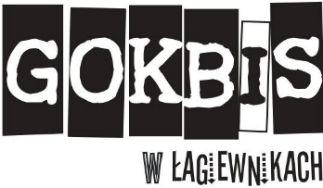 REGULAMINX Ogólnopolskiego Przeglądu Chórów Amatorskich 
w OlesznejII Edycja Pieśni Maryjnych „Mater Misericordiae”12  m a j a  2 0 1 8 r.Kościół p.w. Wniebowzięcia N.M.P w OlesznejOrganizator:Gminny Ośrodek Kultury, Bibliotek i Sportu w ŁagiewnikachWspółorganizatorzy:Parafia Rzymskokatolicka p.w. św. Michała Archanioła w SłupicachStowarzyszenie Przyjaciół Chóru „Canzona”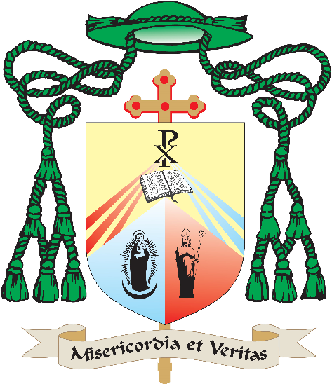 Szkoła Podstawowa im. Janusza Korczaka w OlesznejPatronat honorowy:Ks. Biskup Ignacy Dec, Biskup świdnickiPatronat:Ks. Marek Mielczarek – proboszcz parafii w SłupicachKs. Prał. Stanisław Kucharski – proboszcz parafii w JaźwinieWójt Gminy Łagiewniki – Janusz SzpotPatronat medialny:„Gość Niedzielny” „Doba.pl”Dyrektor Artystyczny Przeglądu:Alina ZamęckaZałożenia i Cele Przeglądu:Popularyzowanie muzyki chóralnej. Pobudzanie aktywności muzycznej.Prezentacja osiągnięć artystycznych chórów amatorskich.Podnoszenie religijnej kultury muzycznej.Inspiracje do podnoszenia poziomu wykonawczego zespołów chóralnych.Rozwijanie zamiłowania do śpiewu zespołowego. Twórcze spędzanie wolnego czasu.WARUNKI UCZESTNICTWA:X Ogólnopolski Przegląd Chórów Amatorskich w Olesznej, II Edycja Pieśni Maryjnych „Mater Misericordiae”, zwany dalej Przeglądem, ma charakter konkursu.Przesłuchania chórów będą odbywały się w dwóch kategoriach:Chóry amatorskie seniorskie (skład chóru w 80% stanowią osoby, które ukończyły 50 rok życia),Chóry amatorskie mieszane / jednorodne (skład chóru stanowią osoby, które ukończyły 15 lat).Zgłoszone chóry mogą wystąpić tylko w jednej kategorii.Liczba chórów jest ograniczona. O zakwalifikowaniu chóru decyduje termin wysłania zgłoszenia do dnia 20.04.2018. Zgłoszenia należy wysyłać na adres:Gminny Ośrodek Kultury Bibliotek i Sportu w Łagiewnikach
ul. Wrocławska 1, 58 – 210 Łagiewniki
z dopiskiem „Mater Misericordiae 2018”Do zgłoszenia należy dołączyć komplet nut wykonywanych utworów.O przyjęciu do Przeglądu chóry zostaną powiadomione telefonicznie, mailowo lub pisemnie najpóźniej do 25.04.2018Chóry zakwalifikowane do Przeglądu zobowiązane są do wpłaty kwoty 10,00 zł od osoby na cele organizacyjne.Kwotę należy przesłać na konto:Gminny Ośrodek Kultury Bibliotek i Sportu w Łagiewnikach
BS Kobierzyce o/Łagiewniki
nr 84 9575 1014 0030 2407 2000 0010
z dopiskiem „Mater Misericordiae”Potwierdzenie wpłaty należy wysłać na adres mailowy: biuro@gokbis.pl.W przypadku rezygnacji uczestnika, wpłata nie podlega zwrotowi.ZASADY KONKURSU:Chóry przygotowują program składający się z 3 pieśni sakralnych
o tematyce maryjnej. Wymagane jest by jedna z pieśni była kompozycją 
w języku polskim.Program konkursowy oceniać będzie Jury złożone z zawodowych muzyków 
i chórmistrzów.Chór może wykonać 1 utwór z towarzyszeniem instrumentu, pozostałe a capella.Łączny czas występu (z wejściem i zejściem chóru) nie może przekroczyć 15 minut. Nieprzestrzeganie określonego regulaminem czasu występu, spowoduje dyskwalifikację zespołu.Jury konkursu oceniać będzie intonację, emisję głosu, interpretację, ogólne wrażenie artystyczne oraz właściwy dobór repertuaru.Przegląd rozpoczyna się o godz. 10.00 w Kościele p.w Wniebowzięcia Najświętszej Marii Panny w Olesznej. O kolejności przesłuchań konkursowych decyduje Komisja Artystyczna Przeglądu.Ogłoszenie wyników Przeglądu i koncert laureatów nastąpi w Kościele w dniu konkursu po zakończeniu obrad jury. Napoje zimne i gorące oraz toaleta dostępne będą w sali bankietowej 
w Olesznej, ul. Wesoła 9, od godz. 9.30.Poczęstunek po ogłoszeniu wyników na sali bankietowej.Konsultacje z jury – po ogłoszeniu wyników.JURY:Jury festiwalu powołują organizatorzy.Obrady Jury są tajne.Decyzje Jury są ostateczne.Po Przeglądzie Dyrygenci chórów mogą poprosić jurorów o opinię związaną 
z wykonanym podczas przesłuchań programem.NAGRODY:I, II, III miejsce – dyplomy i nagrody pieniężne w obu kategoriach.Wyróżnienia za ogólne wrażenia artystyczne.ORGANIZATORZY ZAPEWNIAJĄ:Dyplomy uczestnictwa dla wszystkich chórów i dyrygentów.Gorący posiłek dla uczestników Przeglądu.Przyjemną atmosferę i niezapomniane wrażenia z pobytu w Olesznej.UWAGI KOŃCOWE:Przyjazd na Przegląd jest kosztem własnym uczestników.Sale do rozśpiewania chóru dostępne będą w dniu występu od godziny 08.30 
w Szkole Podstawowej im. Janusza Korczaka w Olesznej, ul. Ślężna 1.Organizatorzy ubezpieczają Przegląd.Za nagrania radiowe i telewizyjne podczas Przeglądu oraz dalsze ich odtwarzanie i rozpowszechnianie, chóry nie otrzymują honorarium.Szczegółowe informacje dot. organizacji przeglądu zostaną przesłane e-mailowo w chwili potwierdzenia udziału w przeglądzie.KONTAKT:Informacji udziela Dyrektor Artystyczny Przeglądu: 
p. Alina Zamęcka, tel. 606-868-899, w godz. 13.00 – 18.00